РЕГЛАМЕНТо порядке производства работ по прокладке, реконструкции и ремонту инженерных подземных коммуникаций и сооружений в муниципальном образовании «Тимирязевское городское поселение»Общие положения.Настоящее положение устанавливает единый порядок оформления и выдачи разрешений далее ОРДЕР на производство работ по прокладке, реконструкции и ремонте инженерных подземных коммуникаций и сооружений на территории муниципального образования «Тульское городское поселение» (далее именуемых земляные работы).Настоящее Положение является обязательным для исполнения всеми организациями и предприятиями независимо  от их организационно-првовой формы, производящими земляные работы, ведущими проектирование, строительство, реконструкцию и ремонт инженерных подземных коммуникаций и сооружений, должностными лицами указанных предприятий и организаций, а также гражданами.Заказчики проектов должны предусматривать в зданиях на проектирование расчет экономических затрат на производство земляных работ   и включать указанные затраты, и затраты на выполнение исполнительной съемки в смете затрат.Работы по строительству, реконструкции и ремонту  инженерных подземных коммуникаций и сооружений, дорог, тротуаров, в том числе установка опор, столбов и т.д., при открытом или закрытом способах производства работ должны производиться после согласования с отделом архитектуры и градостроительства Администрации Майкопского района, ГИБДД Майкопского соответствующими организациями (инженерными службами),государственными органами охраны памятников истории и культуры (на землях историко-культурного назначения) и при наличии технической документации и ОРДЕРА на право производства земляных работ, выданного администрацией муниципального образования «Тульское городское поселение»- далее администрации.Кратковременные работы на дорогах(осмотр и очистка колодцев, ямочный ремонт и уборка проезжей части, ремонт наружного освещения и т.д.), не требующие производства земляных работ, согласовываются только с ГИБДД Майкопского района.При производстве работ по строительству, реконструкции и ремонту инженерных и подземных коммуникаций и сооружений внутри огороженных забором строительных, промышленных  и других площадок ОРДЕР не требует.2.Порядок и условия выдачи разрешения (ОРДЕРА) на производство земляных работ. 2.1. ОРДЕР на производство земляных работ (приложение1) выдается администрацией. 2.2. Основанием для отказа физическим или юридическим лицам в выдаче разрешения                    на производство земляных работ является некачественное выполнение работ по ранее выданным разрешениям или выполнение работ с нарушением установленных сроков. 2.3. Оформление разрешительной документации, продление сроков производства работ     заказчик или подрядчик производят в предварительном порядке (за исключением аварийных работ). 2.4. Для получения разрешения на производство земляных работ юридическим и физическим лицам необходимо: 2.4.1. Ознакомиться с настоящим Положением. 2.4.2. Представить в администрацию: заявку на производство земляных работ, оформленную согласно приложению 2 . К заявке прилагается проект (схема) производства работ, при производстве аварийных восстановительных работ прилагается карта-схема согласованная с отделом архитектуры и градостроительства в Майкопском районе.  2.4.3. Заключить с специализированным предприятием договор на полное восстановление дорог, тротуаров, придомовых территорий, внутриквартальных проездов и прочих территорий с усовершенствованным (асфальтобетонным) покрытием. 2.4.4. Заключить договор со специализированным предприятием на полное восстановление объектов озеленения при наличии в местах производства земляных работ зеленых насаждений, газонов. 2.4.5. Согласовать производство земляных работ с государственным  учреждением культуры «Управление государственного контроля охраны и использования памятников истории и культуры» в случае производства работ на землях историко-культурного назначения.    2.4.6.Согласовать с ГИБДД Майкопского района схему организации движения транспорта   и пешеходов в случае производства работ на дорогах, местных проездах и тротуарах.2.4.7. Представить в администрацию:схему организации движения транспорта и пешежодов, согласованную с ГИБДД        Майкопского района;проект и ситуационный план производства земляных работ, согласованный с соответствующими организациями (инженерными службами).2.5.Восстановительные работы осуществляются за счет средств юридических и физических лиц, производящих земляные работы.2.6.При производстве земляных работ на территориях большой протяженности разрешение на производство работ выдается на определенные участки (не более 150 метров – для водопровода, канализации, теплотрассы, газопровода и не более 550 метров – для телефонных и электрических кабелей). ОРДЕРОМ устанавливаются сроки начала и окончания работ на каждом участке.2.7.В случае нарушения установленных  в ордере сроков производства работ или производства работ лицом, не уполномоченным за это в установленном порядке, ОРДЕР считается недействительным, дальнейшая работа запрещается, а строительная организация (юридическое или физическое лицо) оплачивает штраф в соответствии с Законом РА.………………………………………………………………………………………………………… В случае отсутствия ответственного за производство работ лица (увольнение, болезнь, отпуск, командировка и т.д. ) ответственность за производство работ несет руководитель организации или лицо исполняющее его обязанности. 2.8. В случае аннулирования или утери ОРДЕРА на производство земляных работ, передачи соответствующих функций иной подрядной организации или иному ответственному за производство работ лицу оформление нового разрешения на производство работ осуществляется в установленном порядке.2.9  В случае проведения срочных аварийных работ, требующих разрытия улиц, разрешается производство работ без оформления ОРДЕРА с обязательным присутствием на месте лиц, ответственных за проведение работ и последующим оформление разрешения на производство работ в трехдневный срок и сообщение в течение двух  часов в администрации МО «Тульское городское поселение».2.10. Ответственность за самовольное производство земляных работ (без соответствующего разрешения) несет юридическое или физическое лицо, допустившее нарушение, а в случае, если это   юридическое или физическое лицо неизвестно – землепользователь (юридическое или физическое лицо), на территории которого производились земляные работы. 2.11.Определение размера ущерба, нанесенного благоустройству муниципального образования «тульское городское поселение» при производстве земляных работ, производятся комиссией, создаваемой приказом главы администрации. В составе комиссии включаются представители администрации и юридическое или физическое лицо, производившего земляные работы. В случае неявки представителя юридического или физического лица, производившего земляные работы, комиссия без его участия определяет размеры ущерба.2. Порядок производства земляных работ. 3.1. Организация и производство земляных работ осуществляется в соответствии с действующими санитарными нормами правилами (СНиП) и нормативными правовыми актами органов местного самоуправления. 3.2.  При производстве земляных работ   юридические или физические лица обязаны:3.2.1. Оградить место производства работ типовым ограждением, установить таблички с указанием наименования организации, производящей работы, номера телефона, фамилии и должности лица, ответственного за производство работ, габаритные указатели, световые предупредительные знаки.3.2.2.  Обеспечить безопасность движения пешеходов и транспорта.3.2.3.  Обеспечить беспрепятственный доступ к жилым домам, организациям, предприятиям, учреждениям.3.2.4. Установить через траншеи пешеходные мостики с перилами, обеспечить их освещение в темное время суток. 3.2.5.  Обеспечить надлежащее санитарное состояние территории, производить уборку места производства работ и прилегающих территорий не менее двух раз в сутки. 3.3.  Ответственность за обеспечение безопасности движения транспорта и пешеходов и надлежащего выполнения требований, установленных настоящим Положением, несет ответственное за производство работ лицо в соответствии с действующим законодательством. 3.4. Во время выполнения земляных работ ответственный за производство работ обязан находится на месте производства работ и иметь разрешение на производстворабот, утвержденный технический проект, схему дорожного движения, согласованную с ГИБДД Майкопского района, проект производства работ (карту-схему), предписания владельцев (балансодержателей) инженерных подземных коммуникаций и сооружений об определении условий производства работ. 3.5. Для принятия мер  по сохранности и предупреждению повреждению инженерных подземных коммуникаций и сооружений ответственный за производство работ обязан не менее чем за двое суток до начала работ вызвать на место производства земляных работ представителей организаций  (служб), имеющих на данном участке инженерые подземные коммуникации и сооружения и согласовавших проект производства работ, установить совместно с ними точное расположение инженерных подземных коммуникаций и сооружений, принять необходимые меры, обеспечивающие их полную сохранность. Руководители эксплуатирующих организаций (служб) обязаны обеспечить  своевременную явку своих представителей к месту производства земляных работ и дать исчерпывающие указания  по условиям  обеспечения сохранности инженерных подземных коммуникаций и сооружений.     3.6. При производстве земляных работ на дорогах необходимо установить сигнальные фонари красного цвета и дорожные знаки в соответствии с действующими правилами дорожного движения. В темное время суток место производства земляных работ должно быть освещено.3.7.  Места установки ограждений определяются проектом производства работ. Механизмы, бытовки, строительные материалы  и прочее должны находиться в пределах огражденного участка. 3.8. Ограждения места производства земляных работ должно быть снято только после полного восстановления дорожного покрытия. 3.9. При производстве земляных работ на улицах, площадях и других благоустроенных территориях  необходимо соблюдать следующие условия: Выполнять работы частями – участками, определенными проектом производства работ; Выполнять работы на следующих участках только после завершения всех работ на предыдущих участках включая восстановительные  работы и уборку территории; Ширина траншеи должна быть минимальной по отношению к внешним габаритам сооружений;Траншеи и канавы должны быть раскреплены на всю глубину или иметь соответствующий откос;Засыпка траншей и котлованов производится слоями, толщиной не более 20 см. с тщательным уплотнением каждого слоя  (в летнее время – песком с поливкой каждого слоя, в зимнее время – песком и тальным  грунтом с коэффициентом уплотнения не менее 1,0 по всей глубине).Организация производящая земляные работы, обязана обеспечить сброс ливневых и талых вод с места производства работ и прилегающих к нему территорий в ливневую канализацию. Для защиты колодцев, дождеприемников и лотков должны применяться деревянные щиты и короба, обеспечивающие беспрепятственный доступ к ним. В местах пересечения траншей (котлованов) с существующими инженерными подземными коммуникациями и сооружениями их засыпка производится только в присутствии представителя организации, эксплуатирующей данные инженерные подземные коммуникации и сооружения. Ответственный за производство работ обязан своевременно оповестить соответствующие организации о дате и времени засыпки траншей (котлованов).При производстве земляных работ в непосредственной  близости от существующих инженерных подземных коммуникаций и сооружений (трубопроводы, колодцы, кабели, фундаменты и т.д.) запрещается использование экскаватора на расстояниях меньших, чем предусмотрено проектом производства работ. В таких случаях земляные работы выполняются вручную.При производстве земляных работ на мерзлых и твердых грунтах применение клин-молота (шар-молота) запрещается на расстоянии не менее 5 метров от газопроводов, напорных трубопроводов, кабелей и не менее 3 метров от других инженерных подземных коммуникаций, сооружений или объектов. Запрещается применение клин-молота (шар-млота)  в районе жилой застройки.Запрещается:3.14.1.Производить земляные работы на дорогах без согласования с ГИБДД Майкопского     района.3.14.2. Производить работы без согласования с заинтересованной стороной в случаях обнаружения инженерных подземных коммуникаций, сооружений, не указанных в проекте производства работ.3.14.3. Загрязнять прилегающие участки улиц, засорять ливневую канализацию, засыпать водоспускные трубы, кюветы, газоны.3.14.4. Производить откачку воды из траншей, котлованов, колодцев и т.д. на дороги, тротуары и прилегающие территории.3.14.5. Производить земляные работы без предварительных археологических  исследований в местах залегания культурного слоя.3.14.6. Перемещать существующие инженерные подземные коммуникации, сооружения, а также строения или сооружения, расположенные на трассах существующих инженерных подземных коммуникаций и сооружений, без согласования с заинтересованной организацией и отделом архитектуры и градостроительства в Майкопском районе.3.14.7. Уничтожать зелёные насаждения и обнажать их корни без согласования с     администрацией.3.14.8. Перегонять по улицам транспорт (механизмы) на гусеничном ходу.3.14.9. Засыпать положенные для укладки кабеля, трубы и т.д., траншеи, не имеющие выходов подземных коммуникаций, до проведения исполнительной съемки, в случае изменения планового положения инженерных подземных коммуникаций и сооружений.3.14.10.Принимать в эксплуатацию инженерные подземные коммуникации и сооружения в случае отсутствия исполнительной схемы, согласованной с отделом архитектуры и градостроительства в Майкопском районе.3.14.11. Засыпать положенные для укладки кабеля, трубы и т.д., траншеи, не имеющие выходов подземных коммуникаций, до проведения исполнительной съемки.3.14.12. Принимать в эксплуатацию инженерные подземные коммуникации и сооружения в случае отсутствия исполнительной схемы, согласованной с отделом   архитектуры и градостроительства  администрации Майкопского района. 3.15. По окончании  производства земляных работ восстановление дорожных покрытий на магистралях, бульварах, в скверах, парках и  иных местах интенсивного движения транспорта и пешеходов выполняется немедленно, в остальных случаях – в течение суток.3.16. В случае применения к юридическим или физическим лицам штрафных санкций за нарушение сроков производства работ эти  юридические или физические лица имеют право предъявлять к виновным субподрядным организациям, с которыми были заключены договоры на полное восстановление территорий, объектов озеленения и другие виды работ, претензии в регрессивном порядке.3.17. При производстве земляных работ  юридические или физические лица обязаны обеспечить сохранность дорожного и тротуарного бортового камня, а также ступеней и плит перекрытия.3.18.  По окончании земляных работ смотровые колодцы и дождеприемники, на улицах и в проездах, должны быть восстановлены на одном уровне с дорожным покрытием.3.19. После завершения земляных работ  юридические и физические лица обязаны восстановить газоны, зеленые насаждения, бортовой камень -  в полном объеме и асфальтовое покрытие – на всю ширину дороги, тротуара. При пересечении улицы траншеями, асфальтовое покрытие, на проезжей части, восстанавливается картами шириной не менее пяти метров в обе стороны от траншеи, а на тротуаре – не менее трех метров, при высоте дорожного борта не менее 15 см., а тротуарного – на уровне асфальта. 3.20. В случае обнаружения просадки асфальта (грунта) в течение двух лет  после проведения земляных работ, повторные работы по восстановлению территории выполняет организация, ранее производившая эти работы. После повторного проведения восстановительных работ гарантийный срок продлевается на два года. 3.21. Переходы через дороги с усовершенствованным (асфальтобетонным) покрытием выполняются исключительно методом прокола. Допускается производство работ путем вскрытия асфальтобетонного покрытия в случае если по каким-либо причинам проведение работ методом прокола невозможно.3.22. Производство земляных работ считается законченным только после полного восстановления благоустройства улиц, тротуаров, пешеходных дорожек, газонов, внутриквартальных, дворовых и других территорий.3.23.  На следующий день после завершения работ по восстановлению благоустройства, заказчик совместно с подрядной организацией сдает комиссии, создаваемой приказом главы администрации, восстановленные дорожные покрытия, элементы озеленения и другие элементы благоустройства. Контрольный лист к ОРДЕРУ  на производство земляных работ (приложение 4) с подписями членов комиссии, принимавших восстановленные элементы благоустройства, прикладывается к ордеру и хранится в администрации, после чего разрешение на производство работ снимается с контроля.3.24. В случаях грубого нарушения установленного настоящим Положением порядка производства земляных работ (отсутствие ограждений, пешеходных мостиков через траншеи, антисанитарное содержание территории, уничтожение или повреждение зеленых насаждений без соответствующего разрешения, сброс воды в неустановленные места, засыпка траншей (котлованов) с нарушением требований, указанных в пункте 3.9. настоящего Положения, некачественное восстановление благоустройства и т.п.) лица, ответственные за производство земляных работ, привлекаются к административной ответственности.  4. Порядок производства восстановительных работ при ликвидации аварий. 4.1. В случае аварии на подземных инженерных коммуникациях, сооружениях или повреждения инженерных подземных коммуникаций, сооружений при производстве земляных работ производитель работ обязан немедленно приостановить работы, сообщить об аварии владельцу (балансодержателю) коммуникаций, сооружений, оградить место аварии щитами, обеспечить безопасность для пешеходов и транспорта, а также принять срочные меры по ликвидации аварии.4.2.Ответственность за повреждение существующих инженерных подземных коммуникаций, сооружений несут юридические и физические лица, выполняющие земляные работы, и персонально - лицо, ответственное за их производство.4.3.  В случае получения информации о повреждении кабельных силовых линий, кабелей связи, водопроводных, канализационных, газовых и других коммуникаций, сооружений, юридические или физические лица, владельцы данных коммуникаций, сооружений обязаны: направить на место аварии ремонтную бригаду под руководством ответственного лица, имеющего служебное удостоверение или наряд на производство ремонтных работ; сообщить об аварии заинтересованным юридическим и физическим лицам. В случае аварии на подземных инженерных коммуникациях, сооружениях либо      повреждения подземных инженерных коммуникаций, сооружений, расположенных на внутриквартальных или дворовых территориях,  их владельцы обязаны немедленно оповестить об этом, а также о дате и времени начала производства земляных работ администрацию и все организации, имеющие подземные инженерные коммуникации, сооружения на участке производства земляных работ, и в течение суток оформить в администрации ордер на производство работ. При авариях на подземных инженерных коммуникациях, сооружениях, ликвидация которых требует немедленного производства земляных работ, ответственный за производство работ обязан:Немедленно оповестить ГИБДД Майкопского района, администрацию и всех   владельцев, имеющих подземные инженерные коммуникации, сооружения на участке производства земляных работ, о времени начала производства работ.В течение 24 часов оформить разрешение на производство земляных работ в порядке, установленном разделом 2 настоящего Положения. В случае, если разрешение не оформлено в течение 24 часов, производство земляных работ считается самовольным. Обеспечить на месте аварии представителя ГИБДД Майкопского района для решения вопроса  об ограничении или запрещении движения автотранспорта и организации объезда.5.  Обязанности организаций и лиц, осуществляющих контроль за производство земляных работ.5.1. Администрация обязана:5.1.1. Установить контроль за обеспечением выполнения работ в соответствии с порядком, установленным настоящим Положением в том числе за обеспечением:соблюдения сроков начала и окончания земляных работ, определенных ОРДЕРОМ на производство работ,освещения места производства работ в темное время суток,ограждение места работ, безопасности движения автотранспорта и пешеходов в месте проведения работ, вывоза лишнего грунта, материалов и мусора, оставшихся после засыпки траншеи (котлованов), в течение 24 часов, производства работ по восстановлению дорожного покрытия и объектов озеленения, нарушенных при  производстве земляных работ.5.2.  ГИБДД Майкопского района в установленном порядке осуществляет ежедневный             контроль за производством земляных работ.5.3.  В случае обнаружения нарушений установленного порядка производства земляных работ ответственное лицо, осуществляет контроль за их производством, обязано составить протокол для привлечения виновных лиц к ответственности.6.  Ответственность за нарушение настоящего положения.В случае не выполнения настоящего Положения виновные лица привлекаются к   административной ответственности в соответствии со статьей 193-3 Кодекса РСФСР об адимнистративных правонврушениях и по другим основаниям, предусмотренным законодательством и законодательством Республики Адыгея.Заключение.Внесение изменений и дополнений в настоящее Положение, по производству скрытых земляных работ на территории муниципального образования « Тульское городское поселение» осуществляется в том же порядке как и их принятие.  «   23» сентября 2014г.О Р Д Е Р №____На проведение земляных работ на территории МО «Тимирязевское сельское поселение»Срок действия ордера с « 23 »сентября 2014г. По «23 »октября 2014г.Выдан «Исполнитель» Марьин Алексей Николаевич«Заказчик»  Марьину Алексею НиколаевичуПаспорт серия 7903 № 299465 выдан   Майкопским РОВД Республики Адыгея  24.07.2003 г.«Исполнителю»- разрешается производство работ по устройству водопроводной трубы к домовладению №3б по ул. Садовая, п. ЦветочныйСогласовано:1. Отдел архитектуры_____________________________4. Райгаз_________________________2. МУП (Майкоп Водоканал)______________________  5. Электросвязь___________________3. ГИБДД_______________________________________6. электросети____________________7.______________________________________________8._______________________________Организация – «Исполнитель» - несущая ответственность, восстанавливающая разрушенные в ходе проведенных работ объектов внешнего благоустройства (дорожное покрытие, гравийное покрытие, грунтовое покрытие и т. д.) Климин Игорь Ильичлицо, ответственное за проведение работ по восстановлению объектов благоустройства организации «Исполнителя»  Климин Игорь ИльичПаспорт серия 8004 № 739297 выдан  Орджоникидзенским РУВДЯ г. Уфа Республики Башкортостана.от20.11.2003 г._______________                                                       (подпись)1. Настоящий ордер действителен при условии, что он заверен администрацией МО «Тимирязевское сельское  поселение»2. за нарушение сроков закрытия и восстановления покрытия штрафные санкции в соответствии с п 11 ст. 21 Закаона Республики Адыгея «Об административных правонарушениях» от 19.04.2004 г. № 125.3. После окончания работ и восстановления покрытия для принятия в эксплуатацию построенных сетей и их подключение к соответствующим коммуникациям в администрации МО «Тимирязевское сельское поселение» получить разрешение на подключение оформленное в настоящем ордере.4. С положением о порядке производства работ по прокладке, реконструкции и ремонту инженерных подземных коммуникаций и сооружений в МО «Тимирязевское сельское  поселение» и штрафными санкциями за нарушение сроков закрытия и восстановления объектов благоустройства ознакомлен «Исполнитель» -  Климин Игорь ИльичПаспорт серия 8004 № 739297 выдан  Орджоникидзенским РУВДЯ г. Уфа Республики Башкортостана.от20.11.2003 г. __________________                                                             (подпись)Производство работ разрешаю: глава муниципального образования «Тимирязевское сельское поселение»                 О.А.КалининаПриемку построенных сетей в эксплуатацию и подключение к существующим коммуникациям разрешаю: глава муниципального образования «Тимирязевское сельское поселение»                                                                                                                        О.А.Калинина                                                            Главе администрации                                                                           Муниципального образования                                                                              «Тимирязевское сельское поселение»                                                                                                          О.А.Калинина.                                                                  ЗАЯВКА  На получение разрешения (ОРДЕРА) на право производства  земляных работ на территории муниципального образования «Тимирязевское сельское поселение»Наименование организации, выполняющей работы_________________________ Адрес организации____________________________телефон_________________Место производства работ______________________________________________Вид работ, объем (в п.м.)_______________________________________________Род вскрываемого покрытия и площадь (кв.м):Проезжая часть (кв.м)_________________________________________________Тротуар (кв.м)________________________________________________________Газон (кв.м)__________________________________________________________Сроки производства работ:  Начало  «____»________________________201__г.                                          Окончание  «____»________________________201__г.Гарантируем восстановление разрушенного объекта дорожно-мостового хозяйства и элементов внешнего благоустройства в нормальном техническом состоянии согласно требованиям СниП и иных новмативно-правовых документов предусмотренных законодательством Российской Федерации.Ответственный за производство работ: Ф.И.О.                     адрес проживания                                           дата рожденияПаспорт серия________№___________выдан______________________________Место работы________________________________________________________Должность___________________________________________________________Подпись ответственного за разрытие____________Ф.И.О.___________________Достоверность указанных в настоящей заявке сведений подтверждаюРуководитель организации подававшей заявку_____________________       _______________________    ___________________         (должность)                                    (Ф.И.О.)                         (подпись, печать)КОНТРОЛЬНЫЙ ЛИСТ К ОРДЕРУ  №____ от «___»__________201__г. НА ПРОВЕДЕНИЕ ЗЕМЛЯНЫХ РАБОТ НА ТЕРРИТОРИИ МО «ТИМИРЯЗЕВСКОЕ СЕЛЬСКОЕ  ПОСЕЛЕНИЕ»  Абсалямова Г.В.- главный специалист по земельным и имущественным отношениям  Правдюкова Л.В.  –главный специалист по общим и организационным вопросам  Подурян К.Н.- ведущий специалист администратор.  ____________________________________________    ______________________________Ф.И.О. лица ответственного за производство работ                              должностьОсуществили приемку восстановленных объектов благоустройства разрушенных в ходе проведения земляных работ по устройству___________________________________________________________Место производства работ______________________________________________Род вскрываемого покрытия и площадь (кв.м)_____________________________Тротуар (кв.м)________________________________________________________Газон (кв.м)__________________________________________________________В случае обнаружения просадки асфальта (грунта) в течение двух лет после проведения земляных работ, повторить работы по восстановлению территории выполняет организация, ранее проводившая эти работы. После повторного проведения восстановительных работ гарантийный срок продлевается на два года.                                                                _______________ Абсалямова Г.В.                                                                 _______________Подурян К.Н.                                                                ________________ Правдюкова Л.В.________________________________                                                                           Лицо ответственное                                                                           за производство работГарантийное обязательство«___»______________201__год                                                                          п. ТимирязеваЯ, __________________________________________________________________________Проживающий (ая) , ___________________________________________________________Паспорт _____________________________________________________________________  Обращаясь с заявлением о разрешении вскрытия (земляного, бетонного) грунта для производства работ по проведению (газа, водопровода , канализационных сооружений) беру на себя обязательство в намеченный с моего согласия срок, после выполнения необходимых работ привести нарушенный покров в первоначальное состояние.  В случае несвоевременного выполнения своих обязательств несу ответственность в порядке гражданского законодательства Р.Ф., Республики Адыгея , нормативных актов администрации муниципального образования «Тульское городское поселение»  При невыполнении в намеченный срок , в случае отсутствия  обстоятельств не от меня  зависящих, свыше трех дней оплатить  штраф согласно п. 11 ст. 21 закона РА «об административных правонарушениях».       (Ф.И.О.)                                                                       (подпись)                           (дата)                                                                         Главе  муниципального образования                                                                              «Тимирязевское сельское поселение»                                                                           О.А.КалининаЗАЯВКА На получение разрешения (ОРДЕРА) на право производства  земляных работ на территории муниципального образования «Тимирязевское сельское  поселение»Наименование организации, выполняющей работы_________________________ Адрес организации____________________________телефон_________________Место производства работ______________________________________________Вид работ, объем (в п.м.)_______________________________________________Род вскрываемого покрытия и площадь (кв.м):Проезжая часть (кв.м)_________________________________________________Тротуар (кв.м)________________________________________________________Газон (кв.м)__________________________________________________________Сроки производства работ:  Начало  «____»________________________201__г.                                          Окончание  «____»________________________201__г.Гарантируем восстановление разрушенного объекта дорожно-мостового хозяйства и элементов внешнего благоустройства в нормальном техническом состоянии согласно требованиям СниП и иных новмативно-правовых документов предусмотренных законодательством Российской Федерации.Ответственный за производство работ: Ф.И.О.                     адрес проживания                                           дата рожденияПаспорт серия________№___________выдан______________________________Место работы________________________________________________________Должность___________________________________________________________Подпись ответственного за разрытие____________Ф.И.О.___________________Достоверность указанных в настоящей заявке сведений подтверждаюРуководитель организации подававшей заявку_____________________       _______________________    ___________________         (должность)                                    (Ф.И.О.)                         (подпись, печать)Урысые ФедерациерАдыгэ Республик Тимирязевскэ  къуадже  псэупIэм и гъэсэныгъэ муниципальнэ администрациер385746, п.Тимирязевэ,ур.Садовскэр, 14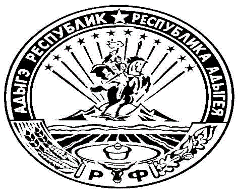 тел. 8(87777)5-64-38Российская ФедерацияРеспублика Адыгея Администрациямуниципального образования«Тимирязевское сельское поселение»385746, п.Тимирязева,ул.Садовая, 14